PENERAPAN TEKNIK DISTRAKSI MUSIK KLASIK MOZART TERHADAP PENURUNAN TEKANAN DARAH PADA PASIEN HIPERTENSIDI WILAYAH KERJA PUSKESMAS SIMPANG IV SIPINKarya Tulis Ilmiah Disusun Sebagai Salah Satu Persyaratan Menyelesaikan Program Pendidikan Diploma III Keperawatan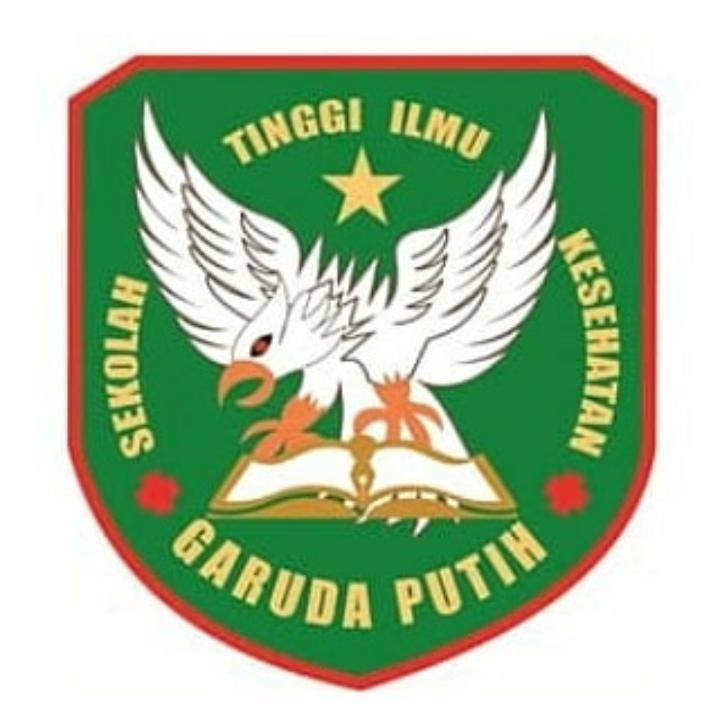 DISUSUN OLEH :SUCIPTO EFENDI2019.20.1563SEKOLAH TINGGI ILMU KESEHATAN GARUDA PUTIH JAMBIPROGRAM STUDI DII KEPERAWATAN TAHUN 2022